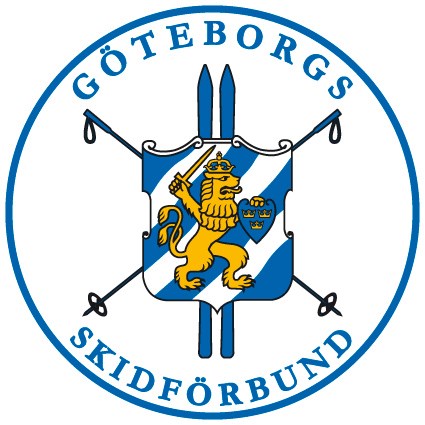 KOSTNADSERSÄTTNINGAR Till kassörenGöteborgs Skidförbund Datum:  Pers.nr: Namn: Adress: Betalas till konto/postgiro: Specifikation av resor:Om kostnaderna uppkommit i samband med speciellt uppdrag/projekt antecknas detta här:Underskrift: Attesteras:		Kr krkrkrSpecifikation av övriga kostnader/utlägg:Specifikation av övriga kostnader/utlägg:Specifikation av övriga kostnader/utlägg:krkrkrkrkrkr	Summa kronorKr 